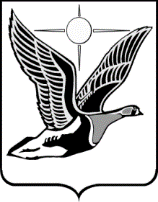 ТАЙМЫРСКИЙ ДОЛГАНО-НЕНЕЦКИЙ МУНИЦИПАЛЬНЫЙ РАЙОНТаймырский Долгано-Ненецкий районный Совет депутатовР Е Ш Е Н И Е15.12.2022                                                                                                        № 14 – 225 г. ДудинкаОб утверждении Соглашения о передаче полномочий органов местного самоуправления сельского поселения Караул органам местного самоуправления Таймырского Долгано-Ненецкого муниципального района на осуществление отдельных полномочий по владению недвижимым имуществом, находящимся в муниципальной собственности поселения, в части организации завоза угля для проведения отопительного периода 2023 - 2024 годовВ соответствии с пунктом 12 части 2 статьи 26 Устава Таймырского Долгано-Ненецкого муниципального района Таймырский Долгано-Ненецкий районный Совет депутатов решил:1. Утвердить Соглашение о передаче полномочий органов местного самоуправления сельского поселения Караул органам местного самоуправления Таймырского Долгано-Ненецкого муниципального района на осуществление отдельных полномочий по владению недвижимым имуществом, находящимся в муниципальной собственности поселения, в части организации завоза угля для проведения отопительного периода 2023 - 2024.2. Настоящее Решение вступает в силу в день, следующий за днем его официального опубликования, но не ранее 1 января 2023 года.Председатель Таймырского Долгано-Ненецкого районного Совета депутатов ____________________В.Н. ШишовГлава Таймырского Долгано-Ненецкого муниципального района ________________Е.В. Вершинин  